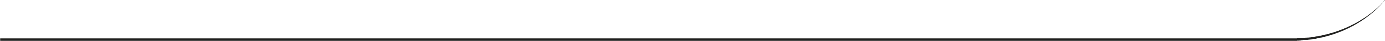 Corbion takes Sensory Innovation Award at Fi Europe 2023 for groundbreaking PURAC® Powder MAXThe novel acid powder ingredient enables new dimensions of sourness, new sour candy experiences and prolonged stability in hard-panned and other confectionery products.A jury of experts named leading global ingredients supplier Corbion as winner of the Sensory Innovation Award at Food Ingredients Europe 2023 for PURAC® Powder MAX, which opens up new possibilities for the makers of sour candy products and enables those products to retain essential aspects of quality longer, even in challenging climates. The award was presented at the annual global food industry event in Frankfurt, Germany, on 28 November. “We are so pleased for Corbion to be recognized with this award because it confirms that, in developing PURAC® Powder MAX, we focused on delivering innovation that really makes a difference for our customers,” said Willy van Arkel, Senior Business Development Manager, and Product Manager at Corbion. “Great innovations like this make it possible for consumers to have new and better experiences. For our customers, this product is a game-changer.”Until now, hard-panned candy confectioners have typically delivered sourness in the center of candy to avoid stickiness spots and a ‘sweaty’ appearance caused by moisture uptake when acid is applied to the candy exterior. Incorporating acid in the candy’s center works, but results in a delayed, or slower, flavor release. In addition, the fat coating used in most acid powders to avoid hygroscopicity sugar inversion is prone, not only to oxidation and off notes, but also to melting when subjected to higher temperatures and humidity.PURAC® Powder MAX is a highly stable, non-hygroscopic acid powder that enables confectionery producers to develop products that deliver distinctive sourness in new ways. Due to its unique structural properties, the ingredient is also available in different particle sizes. The combination of these attributes gives confectioners options they haven’t had before, such as incorporating acid powder throughout the layers of hard-panned candy to provide faster flavor release and even to deliver sourness at multiple points. And because it is so stable and doesn’t require a fat coating, PURAC® Powder MAX allows sour confections to maintain their fresh qualities on the shelf longer.“We are excited to see the kind of inventive products our customers introduce to the market, now that they have the flexibility PURAC® Powder MAX provides,” Willy van Arkel said. “This is a great example of how innovation begets more innovation.”For more information, please contact:  Press: Mike Hall, Quiet Light Communications +39 339 187 9052, mhall@quietlightcom.com Corbion contact person: Linda Tomaselli, Sr. Marketing Manager EMEA / APACLinda.Tomaselli@corbion.comAnalysts and investors:Peter Kazius, Director Investor Relations+31(0)6 55409706Background information:Corbion is a sustainable ingredients company dedicated to preserving what matters, including food and food production, health, and the planet. We specialize in lactic acid, lactic acid derivatives, food preservation solutions, functional blends, and algae ingredients, using our deep application and product knowledge to propel nature’s ingenuity through science. With more than a century of experience, we continue working side-by-side with our customers to make our cutting-edge technologies work for them. Leveraging our advanced capabilities in fermentation and preservation technology, we help customers differentiate their products in diverse markets ranging from food and animal nutrition to home & personal care, pharmaceuticals, electronics, medical devices, and bioplastics. In 2022, Corbion generated annual sales of €1,457.9 million with a workforce of 2,601 FTEs. Corbion is listed on Euronext Amsterdam. For more information: www.corbion.comDATE November 29th 2023